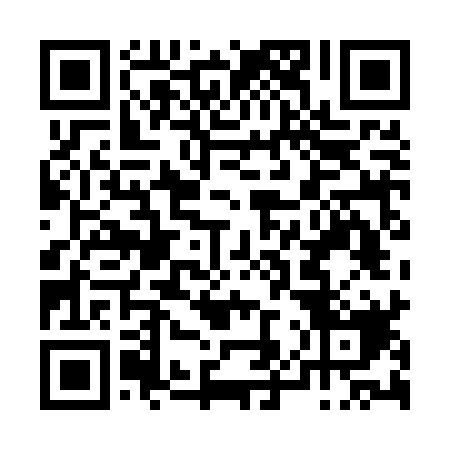 Ramadan times for Serra de Ares, PortugalMon 11 Mar 2024 - Wed 10 Apr 2024High Latitude Method: Angle Based RulePrayer Calculation Method: Muslim World LeagueAsar Calculation Method: HanafiPrayer times provided by https://www.salahtimes.comDateDayFajrSuhurSunriseDhuhrAsrIftarMaghribIsha11Mon5:185:186:4712:404:486:336:337:5612Tue5:165:166:4512:394:496:346:347:5813Wed5:155:156:4412:394:506:356:357:5914Thu5:135:136:4212:394:516:366:368:0015Fri5:125:126:4012:384:526:376:378:0116Sat5:105:106:3912:384:526:386:388:0217Sun5:085:086:3712:384:536:396:398:0318Mon5:075:076:3612:384:546:406:408:0419Tue5:055:056:3412:374:546:416:418:0520Wed5:035:036:3312:374:556:426:428:0621Thu5:025:026:3112:374:566:436:438:0722Fri5:005:006:2912:364:576:446:448:0823Sat4:584:586:2812:364:576:456:458:0924Sun4:574:576:2612:364:586:466:468:1025Mon4:554:556:2512:354:596:476:478:1226Tue4:534:536:2312:354:596:486:488:1327Wed4:514:516:2212:355:006:496:498:1428Thu4:504:506:2012:355:016:506:508:1529Fri4:484:486:1812:345:016:516:518:1630Sat4:464:466:1712:345:026:526:528:1731Sun5:445:447:151:346:037:537:539:181Mon5:435:437:141:336:037:547:549:192Tue5:415:417:121:336:047:557:559:213Wed5:395:397:111:336:057:567:569:224Thu5:375:377:091:326:057:577:579:235Fri5:355:357:081:326:067:577:579:246Sat5:345:347:061:326:067:587:589:257Sun5:325:327:051:326:077:597:599:278Mon5:305:307:031:316:088:008:009:289Tue5:285:287:011:316:088:018:019:2910Wed5:275:277:001:316:098:028:029:30